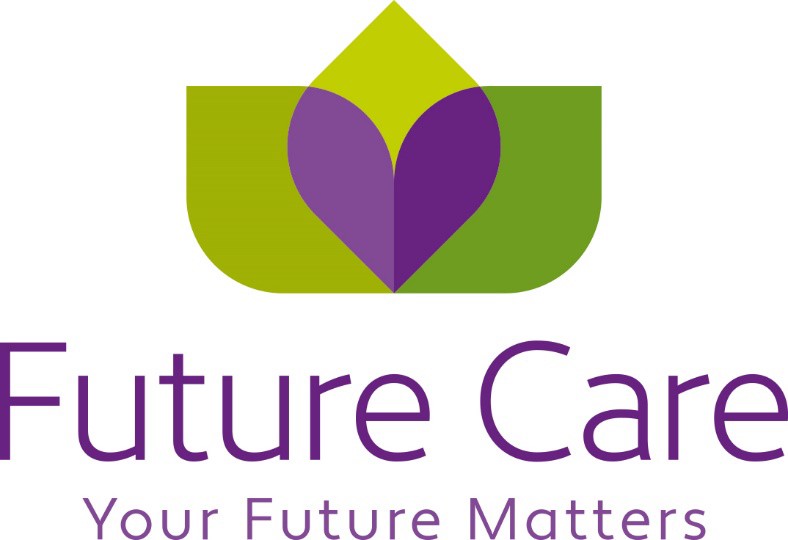 Nomination FormFor a team member, who you feel has demonstrated they are “Living Our Values Everyday”Name of person you would like to nominate Constanta Andreea TrusculescuTheir Job title/Role    Care assistantName of Care home they work in: Stowford houseYour Name  sherrie HumeTelephone or Email for verification   Stowford.manager@futurecaregroup.com        Category please Tick only one BoxCare  Comfort Compassion Credibility In no more than 200 words, please tell us why you feel the nominee should win the Future Care L.O.V.E Award (please use the reverse of form if more space needed) Andreea having been employed for less than 2 months demonstrates her knowledge of dementia care daily. She can be seen sat singing with residents whilst assisting with meals. At Christmas she was able to advice a senior colleague on how to achieve cooperation for personal care from a resident living with dementia. She advised her to explain that we could help wash and change her baby she was holding and then once in the bathroom offered to help wash and dress the resident as well. She has great understanding and insight. The senior colleague reported back that the idea had worked beautifully. Achieving the goal of meeting the residents needs with fun and compassion. 